Name :	__________________________________					Period:Kitchen EquipmentEquipment NameEquipmentUse1.Bread knife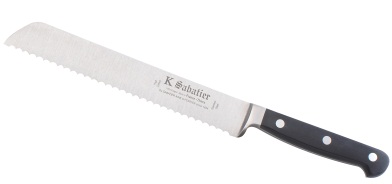 2. Cutting board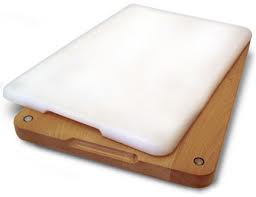 3. Oven thermometer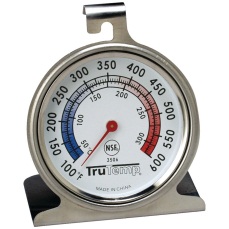 4. Pastry blender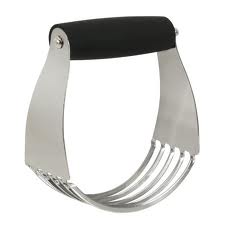 5. Slotted spoon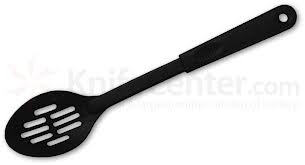 6. Vegetable peeler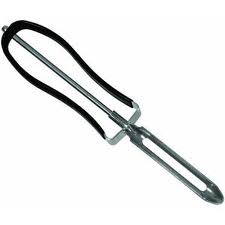 7. Chef’s knife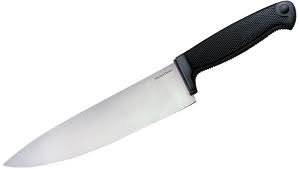 8. Ladle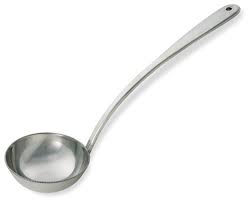 9. Pancake Turner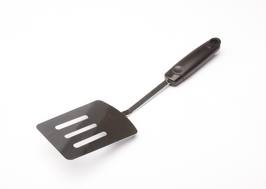 10. Rolling pin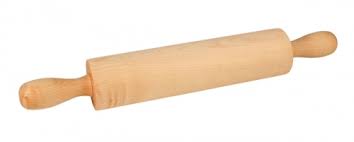 11. Straight edge spatula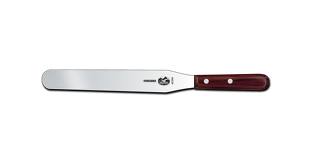 12. Wire whisk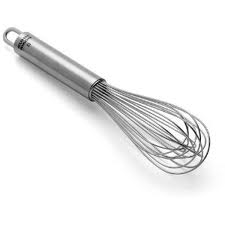 13. Colander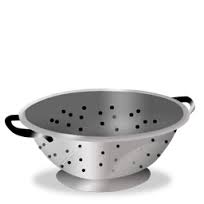 14. Strainer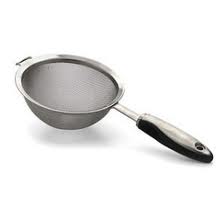 15. Meat thermometer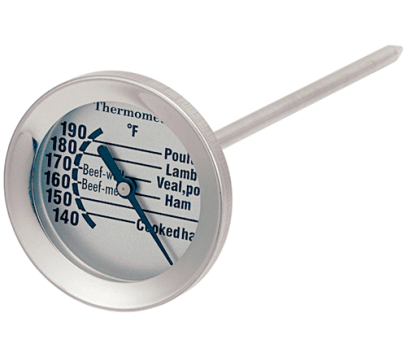 16. Paring knife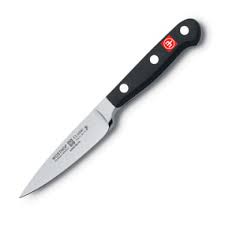 17. Rubber scraper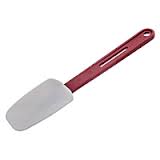 18. Tongs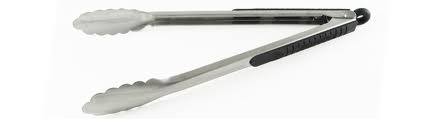 19. Wooden spoon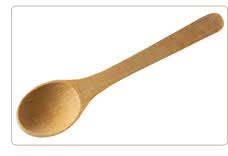 